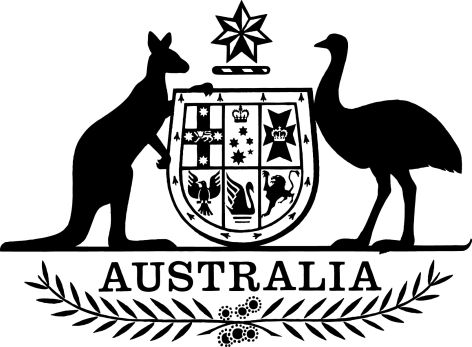 Defence Force (Home Loans Assistance) Regulations 2018I, General the Honourable Sir Peter Cosgrove AK MC (Ret’d), Governor-General of the Commonwealth of Australia, acting with the advice of the Federal Executive Council, make the following regulations.Dated 30 August 2018Peter CosgroveGovernor-GeneralBy His Excellency’s CommandDarren ChesterMinister for Defence PersonnelContents1	Name	12	Commencement	13	Authority	14	Schedules	15	Definitions	16	Use and disclosure of personal information—prescribed purposes	1Schedule 1—Repeals	3Defence Force (Home Loans Assistance) Regulations 1991	31  Name		This instrument is the Defence Force (Home Loans Assistance) Regulations 2018.2  Commencement	(1)	Each provision of this instrument specified in column 1 of the table commences, or is taken to have commenced, in accordance with column 2 of the table. Any other statement in column 2 has effect according to its terms.Note:	This table relates only to the provisions of this instrument as originally made. It will not be amended to deal with any later amendments of this instrument.	(2)	Any information in column 3 of the table is not part of this instrument. Information may be inserted in this column, or information in it may be edited, in any published version of this instrument.3  Authority		This instrument is made under the Defence Force (Home Loans Assistance) Act 1990.4  Schedules		Each instrument that is specified in a Schedule to this instrument is amended or repealed as set out in the applicable items in the Schedule concerned, and any other item in a Schedule to this instrument has effect according to its terms.5  Definitions		In this instrument:Home Loans Act means the Defence Force (Home Loans Assistance) Act 1990.6  Use and disclosure of personal information—prescribed purposes		For the purposes of subsection 36A(2) of the Act, the following purposes are prescribed:	(a)	determining whether or not a person is eligible for the payment of subsidy under the Defence Home Ownership Assistance Scheme Act 2008, including whether or not a member continues to be eligible under that Act;	(b)	determining the amount of subsidy payable on a loan to a person under the Home Loans Act, including correcting or updating the amount of subsidy payable;	(c)	deciding whether or not an amount of subsidy on a loan to a person should be paid under the Home Loans Act;	(d)	identifying an error in relation to, or an overpayment of, an amount of subsidy on a loan to a person under the Home Loans Act;	(e)	implementing the findings of the internal review of a decision under the Defence Home Ownership Assistance Scheme Act 2008;	(f)	administering requirements in relation to eligibility and entitlements under the Home Loans Act, including correcting or updating the amount of subsidy paid on a loan to a person;	(g)	any other purpose that is reasonably necessary for the administration of the Home Loans Act.Schedule 1—RepealsDefence Force (Home Loans Assistance) Regulations 19911  The whole of the instrumentRepeal the instrument.Commencement informationCommencement informationCommencement informationColumn 1Column 2Column 3ProvisionsCommencementDate/Details1.  The whole of this instrumentThe day after this instrument is registered.4 September 2018